АМАНАКСКИЕ                                             Распространяется    бесплатноВЕСТИ 24 декабря   2021г                                                                                                                                                              №77(503)ОФИЦИАЛЬНОИнформационный вестник Собрания представителей сельского поселения Старый Аманак муниципального района Похвистневский Самарской областиПохвистневские полицейские провели профориентационную беседу со старшеклассникамиСотрудники органов внутренних дел продолжают ориентировать старших школьников для обучения в образовательных учреждениях системы МВД РоссииСотрудники МО МВД России «Похвистневский» - специалист профессиональной подготовки отделения по работе с личным составом старший лейтенант внутренней службы Владимир Королёв, начальник экспертно-криминалистической группы майор полиции Татьяна Чуйкова и ведущий юрисконсульт Александр Киреев провели профориентационные беседы со старшеклассниками средней общеобразовательной школы №1 города Похвистнево и в Старопохвистневской школе имени П.В.Кравцова.О возможности поступить в высшие заведения МВД России рассказал Владимир Королёв. Особое внимание старший лейтенант внутренней службы уделил положительным аспектам обучения в ВУЗах МВД России, таким, как бесплатное обучение, бесплатное проживание, гарантированное обеспечение работой после обучения, все пять лет учёбы входят в трудовой стаж выплачивается ежемесячная стипендия. Немаловажное значение для сотрудников органов внутренних дел имеет ежегодный отпуск в количестве 40 суток. Татьяна Чуйкова продемонстрировала школьникам содержимое специального служебного чемоданчика эксперта-криминалиста, который является неотъемлемым атрибутом в поиске и фиксации улик. У каждого из присутствующих была возможность оставить свой отпечаток пальцев с помощью специального валика. Майор полиции рассказала старшеклассникам о том, что эксперты-криминалисты одними из первых бывают на метах преступления: проводят фотофиксацию, снимают отпечатки пальцев с поверхностей. «В работе эксперта криминалиста важна каждая мелочь, которая в последствии может стать ключевой уликой для изобличения преступника», - отметила Татьяна Чуйкова.Ведущий юрисконсульт рассказал о структуре полиции, о каждом подразделении в отдельности, а также, в преддверии новогодних каникул, рекомендовал школьникам использовать пиротехнику (фейерверки, салюты) только в присутствии взрослых. После необычного урока старшеклассники еще долго задавали вопросы полицейским об особенностях службы в органах внутренних дел. Многие из старших школьников заинтересовались профессией эксперта-криминалиста и всерьез задумался о поступлении в учебные заведения системы МВД, чтобы в дальнейшем связать свою жизнь со службой в органах внутренних дел.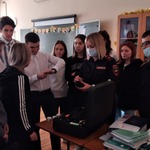 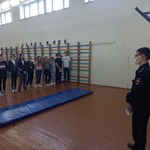 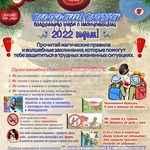 Учебные заведения МВД России – стабильность и достойное будущееПохвистневские полицейские рассказывают старшим школьникам о возможностях поступления в вузы МВД РоссииСпециалист профессиональной подготовки отделения по работе с личным составом МО МВД России «Похвистневский» старший лейтенант внутренней службы Владимир Королёв провел профориентационную беседу со старшеклассниками средней общеобразовательной школы №3 города Похвистнево.Старший лейтенант внутренней службы рассказал учащимся о возможностях обучения в вузах системы МВД России, и последующей службе в полиции. Специалист профессиональной подготовки обратил внимание школьников на преимущества поступления в Нижегородскую академию МВД России: «Бесплатное обучение, обмундирование, проживание и выплата денежного довольствия, которое индексируется с повышением звания и различных заслуг курсанта – являются параметрами значимыми для каждого абитуриента».В ходе мероприятий школьникам, желающим связать свою судьбу с органами внутренних дел, были даны персональные рекомендации по выбору единых государственных экзаменов, физических нагрузках, необходимых для сдачи нормативов. Также среди будущих кандидатов были распространены тематические листовки.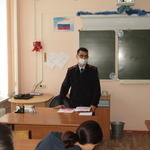 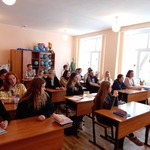 В преддверии новогодних праздников полицейские предупреждают граждан о телефонных мошенникахВ рамках работы по профилактике мошенничества сотрудники МО МВД России «Похвистневский» - полицейский патрульно-постовой службы младший сержант полиции Евгений Евсеев совместно с председателем Общественного совета при территориальном отделе внутренних дел Татьяной Вобликовой провели тематическую беседу среди  получателей социальных услуг реабилитационного центра «Доблесть» города ПохвистневоПолицейский рассказал о разновидностях бесконтактного мошенничества. В своей беседе акцентировал внимание присутствующих на преступления, совершаемые посредством сети Интернет и по телефонам, сотрудник Межмуниципального отдела призвал граждан не доверять никому данные банковских карт и СМС-кодов с банков, не совершать никакие действия со своими счетами: особенно, не брать на себя кредитные обязательства по требованиям позвонивших, якобы сотрудников банка.  Общественница призвала получателей социальных услуг быть бдительными, проверять полученную информацию и помнить, что сотрудники баков не звонят с целью узнать данные банковских карт, а полицейские не приглашают принимать участие в специальных операциях. В заключении мероприятия полицейские поздравили собравшихся с наступающим Новым годом и раздали всем листовки по профилактике мошеннических действий.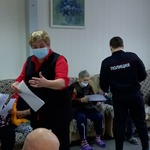 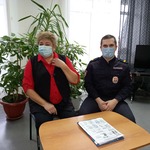 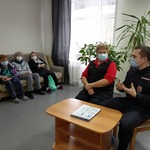 УЧРЕДИТЕЛИ: Администрация сельского поселения Старый Аманак муниципального района Похвистневский Самарской области и Собрание представителей сельского поселения Старый Аманак муниципального района Похвистневский Самарской областиИЗДАТЕЛЬ: Администрация сельского поселения Старый Аманак муниципального района Похвистневский Самарской областиАдрес: Самарская область, Похвистневский          Газета составлена и отпечатана                                                                район, село Старый Аманак, ул. Центральная       в администрации сельского поселения                                                        37 а, тел. 8(846-56) 44-5-73                                             Старый Аманак Похвистневский район                                                      Редактор                                                                                               Самарская область. Тираж 100 экз                                                      Н.А.Саушкина